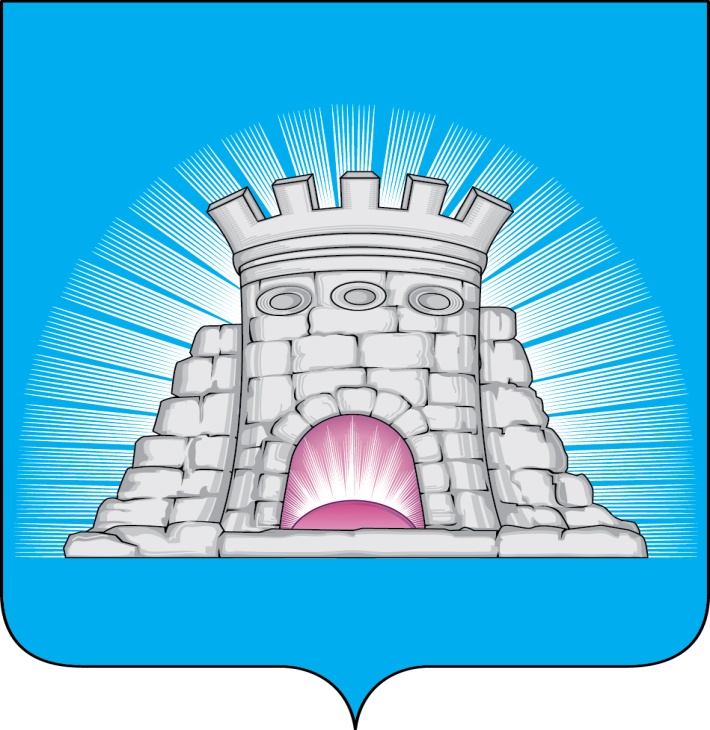                           П О С Т А Н О В Л Е Н И Е17.08.2023  №  1253/8г. ЗарайскОб утверждении Положенияо группе контроля за ходом выполнения мероприятий по гражданской обороне в городском округе Зарайск Московской областиВ соответствии с требованиями Федерального закона от 12.02.1998 № 28-ФЗ «О гражданской обороне», постановления Правительства Российской Федерации от 26.11.2007 № 804 «Об утверждении Положения о гражданской обороне в Российской Федерации», Приказа МЧС России от 14.11.2008 № 687 «Об утверждении Положения об организации и ведении гражданской обороны в муниципальных образованиях и организациях», постановления Губернатора Московской области от 26.12.2016 № 578-ПГ «Об утверждении Положения об организации и ведении гражданской обороны в Московской области»; на основании Регламента сбора и обмена информацией в области гражданской обороны, прилагаемого к Порядку разработки, согласования и утверждения планов гражданской обороны и защиты населения (планов гражданской обороны), утвержденного Приказом МЧС России от 27.03.2020 № 216 ДСП, П О С Т А Н О В Л Я Ю:Утвердить:Положение о группе контроля за ходом выполнения мероприятий по гражданской обороне в городском округе Зарайск Московской области (приложение 1).Функциональные обязанности лиц группы контроля за ходом выполнения мероприятий по гражданской обороне в городском округе Зарайск Московской области (приложение 2).Состав группы контроля за ходом выполнения мероприятий по гражданской обороне в городском округе Зарайск Московской области (приложение 3).													011617Заместителю главы администрации городского округа Зарайск Московской области Москалеву С.В. в срок до 20 августа 2023 года провести тренировку с Муниципальным казенным учреждением «Единая дежурно-диспетчерская служба городского округа Зарайск» (далее – МКУ ЕДДС ГОЗ) и руководящим составом администрации городского округа Зарайск Московской области, в ходе которой отработать вопросы приёма и передачи сигналов оповещения гражданской обороны и работы группы контроля.  Признать утратившим силу постановление главы городского округа Зарайск Московской области от 07.03.2023 № 321/3 «Об утверждении Положения о группе контроля за ходом выполнения мероприятий по гражданской обороне (по переводу на работу в условиях военного времени) городского округа Зарайск Московской области».Контроль за исполнением настоящего постановления возложить на заместителя главы администрации городского округа Зарайск Москалева С.В.Глава городского округа Зарайск В.А. ПетрущенкоВерноГлавный специалист отдела кадровой работы и муниципальной службы                                                           И.Б. Парамонова 17.08.2023Разослано: в дело, Москалеву С.В., ЕДДС ГОЗ, отделу по ГО, ЧС и АТД,                     юр. отделу, прокуратуре. В.В. Гребенников662-55-37            							                  Приложение 1									        УТВЕРЖДЕНО									        к постановлению главы            							                  городского округа Зарайск           							                  от 17.08.2023 № 1253/8ПОЛОЖЕНИЕо группе контроля за ходом выполнения мероприятий 
по гражданской обороне в городском округе Зарайск Московской области 1. Общие положения	1.1. Настоящее Положение разработано в соответствии с требованиями Федерального закона от 12.02.1998 № 28-ФЗ «О гражданской обороне», постановления Правительства Российской Федерации от 26.11.2007 
№ 804 «Об утверждении Положения о гражданской обороне в Российской Федерации», Приказа МЧС России от 14.11.2008 № 687 «Об утверждении Положения об организации и ведении гражданской обороны в муниципальных образованиях и организациях», постановления Губернатора Московской области от 26.12.2016 № 578-ПГ «Об утверждении Положения об организации и ведении гражданской обороны в Московской области», на основании Регламента сбора и обмена информацией в области гражданской обороны, прилагаемого к Порядку разработки, согласования и утверждения планов гражданской обороны и защиты населения (планов гражданской обороны), утвержденного Приказом МЧС России от 27.03.2020 № 216 ДСП.	1.2. Положение определяет принципы создания и функционирования группы контроля за ходом выполнения мероприятий по гражданской обороне в городском округе Зарайск Московской области (далее – группа контроля), в том числе цель её создания, основные задачи, структуру, вопросы обеспечения и взаимодействия. 	1.3. Группа контроля за выполнением мероприятий гражданской обороны является нештатным, временным органом управления, создаваемым для обеспечения контроля за выполнением мероприятий по гражданской обороне. 	1.4. Целью развертывания является подготовка предложений в решение руководителя гражданской обороны по реализации Плана гражданской обороны и защиты населения городского округа Зарайск Московской области (плана приведения в готовность гражданской обороны городского округа).	1.5. Состав группы контроля, функциональные обязанности должностных лиц и порядок организации контроля за выполнением мероприятий гражданской обороны определяются настоящим Положением.	1.6. Группа контроля в своей деятельности руководствуется Конституцией Российской Федерации, Федеральными законами, Указами и Распоряжениями Президента Российской Федерации, Постановлениями и Распоряжениями Правительства Российской Федерации, настоящим Положением, приказами Министерства Российской Федерации по делам гражданской обороны, чрезвычайным ситуациям и ликвидации последствий стихийных бедствий, а также функциональными обязанностями и задачами, стоящими перед группой контроля, исходя из сложившейся обстановки.2. Основные задачи группы контроля	Основными задачами группы контроля являются:	2.1. Сбор сведений, обработка, обобщение и анализ полученных данных об обстановке, непрерывный обмен информацией, а также подготовка докладов, донесений и справок для своевременного приятия решения руководителем гражданской обороны;2.2. Контроль за выполнением на территории   городского округа Зарайск Московской области мероприятий Плана гражданской обороны и защиты населения (плана приведения в готовность гражданской обороны).2.3. Доведение и контроль принятых решений руководителем гражданской обороны на территории городского округа Зарайск Московской области (в том числе через единую дежурно-диспетчерскую службу городского округа Зарайск).3.Структура и состав группы контроля3.1. Группа контроля подчиняется руководителю гражданской обороны городского округа Зарайск.3.2. Возглавляет группу контроля руководитель структурного подразделения органа местного самоуправления, уполномоченного на решение задач в области гражданской обороны – начальник отдела по гражданской обороне, чрезвычайным ситуациям и антитеррористической деятельности администрации городского округа Зарайск Московской области. 3.3. В состав группы контроля, в соответствии с расчетом (приложение 1), кроме руководителя дополнительно назначаются:заместитель руководителя группы контроля;основные и запасные специалисты от структурного подразделения органа местного самоуправления, уполномоченного на решение задач в области гражданской обороны и единой дежурно-диспетчерской службы в количестве необходимом для выполнения поставленных задач и обеспечения круглосуточного дежурства.4. Порядок работы, основные вопросы 
обеспечения и взаимодействия4.1.Группа контроля начинает свою работу в круглосуточном режиме 
с момента получения сигнала оповещения гражданской обороны о введении 
в действие Плана гражданской обороны и защиты населения городского округа Зарайск Московской области (плана приведения в готовность гражданской обороны городского округа Зарайск Московской области).4.2. Оповещение личного состава группы контроля осуществляется в общей системе оповещения органов управления городского округа Зарайск Московской области, через каналы связи городской телефонной сети, сотовые телефоны с использованием Многоканальной системы автоматического телефонного оповещения "Рупор". При выходе из строя технических средств оповещения, оповещение личного состава группы контроля осуществляется посыльными.4.3. Сроки развертывания группы контроля определяются Планом гражданской обороны и защиты населения городского округа Зарайск Московской области (Планом приведения в готовность гражданской обороны городского округа Зарайск).4.4. Для организации и обеспечения работы группы контроля администрацией городского округа Зарайск Московской области предусматриваются:подготовленные для круглосуточного дежурства помещения;современные средства коммуникации, связи, другое необходимое имущество;мероприятия по защите от опасностей, возникающих при военных конфликтах или вследствие этих конфликтов, а также при чрезвычайных ситуациях природного и техногенного характера, в том числе обеспечение средствами индивидуальной защиты и коллективной защиты.4.5. Для обеспечения работы группы контроля разрабатываются документы:	положение о группе контроля;состав группы контроля и график дежурств;	функциональные обязанности должностных лиц группы контроля; 	схема оповещения группы контроля;	регламент сбора и обмена информацией в области гражданской обороны, представляемых группой контроля главному управлению Министерства Российской Федерации по делам гражданской обороны, чрезвычайным ситуациям и ликвидации последствий стихийных бедствий по московской области, Правительству Московской области о выполнении мероприятий по гражданской обороне;	списки телефонов взаимодействующих и подчиненных органов управления;	сигналы оповещения гражданской обороны Московской области;	журнал учета полученных и отданных распоряжений;	бланки формализованных документов (донесений по гражданской обороне).4.6. Группа контроля для реализации поставленных задач взаимодействует со структурными подразделениями Администрации, органами управления, силами гражданской обороны, организациями (учреждениями), осуществляющими свою деятельность не территории городского округа Зарайск Московской области (независимо от формы собственности и ведомственной принадлежности) в том числе:с вышестоящей группой контроля – группой контроля за ходом выполнения мероприятий по гражданской обороне в Московской области;со спасательными службами по обеспечению выполнения мероприятий по гражданской обороне городского округа Зарайск Московской области;с эвакуационной (эвакоприемной) комиссией и комиссией по вопросам повышения устойчивости функционирования объектов экономики; с органами военного управления.4.7. Группа контроля завершает свою работу после получения соответствующего сигнала оповещения гражданской обороны, завершив оформление и отправку необходимых донесений, подготовку отчета руководителю гражданской обороны городского округа.5. Подготовка личного состава группы контроля5.1. Подготовка личного состава группы контроля осуществляется 
в общей системе подготовки, в ходе проведения занятий, командно-штабных учений и тренировок.5.2. Личный состав группы контроля проходит подготовку 
в соответствии с постановлениями Правительства Российской Федерации 
от 02.11.2000 № 841 «Об утверждении Положения о подготовке населения 
в области гражданской обороны» и от 18.09.2020 № 1485 «Об утверждении Положения о подготовке граждан Российской Федерации, иностранных граждан и лиц без гражданства в области защиты от чрезвычайных ситуаций природного и техногенного характера» (по штатной занимаемой должности).5.3. Проверка готовности группы контроля к работе на пункте управления осуществляется руководителем гражданской обороны или его заместителем в ходе командно-штабных учений и тренировок.									Приложение 2 									УТВЕРЖДЕНО 									постановлением главы 									городского округа Зарайск 									от 17.08.2023 № 1253/8Функциональные обязанности лиц группы контроля за ходом выполнения мероприятий по гражданской обороне  в городском округе Зарайск Московской областиДолжностные лица группы контроляРуководитель группы контроля.Руководитель группы контроля отвечает за:организацию доведения до спасательных служб ГО, подчиненных органов по делам ГО, предприятий, учреждений организаций городского округа Зарайск Московской области (далее - объектов) принятых руководителем ГО решений по выполнению мероприятий по ГО и контроль за их исполнением;организацию работы группы контроля;контроль за своевременный сбор и обобщение поступающей информации от объектов по направлениям группы контроля для доклада руководителю ГО городского округа Зарайск Московской области;контроль за своевременное доведение до объектов сигналов и распоряжений выполнения мероприятий по ГО.Руководитель группы контроля обязан:с получением сигнала (приказа, распоряжения) о выполнение мероприятий по ГО прибыть к руководителю ГО для уточнения задач;принимать участие в совещаниях по уточнению задач, проводимых руководителем ГО;- организовывать работу по развертыванию группы контроля в установленные сроки и контроль за выполнением мероприятий по ГО;доводить до личного состава группы контроля уточненные задачи по выполнению мероприятий плана перевода гражданской обороны на работу в условиях военного времени;своевременно доводить до личного состава группы контроля полученные задачи (приказы, распоряжения и решения) руководителя ГО;осуществлять постоянное руководство группой контроля;готовить предложения руководителю ГО по применению подчиненных сил и  средств в городском округе Зарайск Московской области;готовить обобщенную справку по выполнению мероприятий ГО в городском округе Зарайск Московской области;доводить принятые руководителем ГО решения и контролировать их выполнение  через специалистов группы;готовить и оформлять проекты приказов и распоряжений руководителя ГО.Основные документы руководителя группы контроля:положение о группе контроля;функциональные обязанности должностных лиц группы контроля;схема оповещения группы контроля;- табель донесений, представляемых предприятиями, учреждениями, организациями городского округа Зарайск Московской области, о выполнении мероприятий по ГО при переводе гражданской обороны с мирного на военное время, при проведении командно-штабных, штабных учений и тренировок по гражданской обороне (по учебным вводным);списки телефонов взаимодействующих органов;сигналы гражданской обороны;- бланки формализованных документов (донесений по гражданской обороне).Заместитель руководителя группы контроля.Заместитель руководителя группы контроля отвечает за:своевременное развертывание группы контроля по выполнению мероприятий гражданской обороны и подготовки предложений, взаимодействия и координации деятельности, сбора и обобщения данных;работу группы контроля;контроль и своевременное обобщение поступающей информации от объектов для доклада руководителю группы контроля;контроль исполнения объектами решений, принятых руководителем ГО.Заместитель руководителя группы контроля обязан:с получением сигнала (приказа, распоряжения) уточнить задачу и проконтролировать своевременное развертывание группы контроля;принимать участие в подготовке предложений руководителю ГО для принятия  решения и оформления его в документах;осуществлять контроль за выполнением мероприятий по ГО;контролировать правильное и достоверное занесение специалистами группы контроля данных в ведомости контроля выполнения мероприятий по ГО, поступающие от  объектов;готовить сведения в обобщенную справку по выполнению мероприятий ГО в городском округе Зарайск Московской области;доводить принятые руководителем ГО решения и контролировать их выполнение через специалистов группы;принимать участие в подготовке (готовить) предложения руководителю ГО по применению подчиненных сил и средств в городском округе Зарайск Московской области;при отсутствии руководителя группы контроля выполнять его обязанности;принимать участие в подготовке и оформлении проектов приказов и распоряжений     руководителя ГО.Специалист группы контроля отвечает за:своевременное развертывание работы направления группы контроля за выполнением мероприятий гражданской обороны;своевременный сбор и обобщение поступающей информации из спасательных служб ГО, предприятий, учреждений, организаций по направлению контроля, для доклада руководителю группы контроля;контроль своевременного доведения до учреждений, организаций сигналов и распоряжений;ведение ведомости контроля за выполнением мероприятий гражданской обороны.Специалист контроля обязан:с получением сигнала (распоряжения) прибыть на пункт управления, получить задачу и документы у руководителя группы контроля или его заместителя и подготовить их к работе (заполнить пробелы по астрономическому времени в ведомости (графике)   контроля;знать порядок работы с формализованными и другими документами группы        контроля;при поступлении докладов о невыполнении мероприятий гражданской обороны   немедленно докладывать об этом руководителю группы контроля или его заместителю;вести журнал учета полученных донесений и отданных распоряжений;своевременно обобщать данные по направлению контроля;осуществлять сбор и обобщение сведений по занятию и готовности к работе запасных пунктов управления гражданской обороны предприятий, учреждений, организаций;осуществлять контроль выполнения мероприятий по гражданской обороне спасательными службами ГО, предприятиями, учреждениями, организациями своевременно и достоверно заносить данные в ведомости контроля выполнения мероприятий по гражданской обороне, поступающие из спасательных служб ГО, предприятий, учреждений, организаций по направлению контроля;-готовить сведения в обобщенную справку группы контроля за выполнением мероприятий по гражданской обороне (на работу в условиях военного времени) в целом за направление по направлению контроля;доводить принятые руководителем ГО решения спасательных служб ГО, предприятий, учреждений, организаций по направлению контроля;готовить материал в справку руководителя группы контроля по применению подчиненных сил и средств в предприятиях, учреждениях, организациях по направлению контроля.Специалист группы контроля подчиняется руководителю и заместителю руководителя группы контроля.Основные документы специалиста направления контроля группы контроля:функциональные обязанности;бланки формализованных документов;список номеров телефонов учреждений, организаций, включенных в направление;выписка из таблицы сигналов управления, взаимодействия и оповещения;ведомость контроляжурнал учета полученных и отданных распоряжений.									Приложение 3 									УТВЕРЖДЕНО 									постановлением главы 									городского округа Зарайск 									от 17.08.2023 № 1253/8СОСТАВгруппы контроля за ходом выполнения мероприятий по гражданской обороне в городском округе ЗарайскДолжность в группе контроляКатегория штатной должности (комплектующее структурное подразделение)Должность, ФИО Руководитель группы контроляРуководитель структурного подразделения органа местного самоуправления, уполномоченного на решение задач в области гражданской обороныНачальник отдела по ГО, ЧС и АТД Гребенников В.В.Заместитель руководителя группы контроляРуководитель единой дежурно-диспетчерской службыДиректор МКУ «ЕДДС ГОЗ» Егоров В.В.Специалист группы контроляСтруктурное подразделение органа местного самоуправления, уполномоченное на решение задач в области гражданской обороныСтарший инспектор отдела по ГО, ЧС и АТД Кузьмин В.А.Специалист группы контроляСтруктурное подразделение органа местного самоуправления, уполномоченное на решение задач в области гражданской обороныСтарший инспектор отдела по ГО, ЧС и АТД Баклыгина С.Н.Специалист группы контроляЕдиная дежурно-диспетчерской службаЗаместитель директора МКУ «ЕДДС ГОЗ» Фатин Д.К.Специалист группы контроляЕдиная дежурно-диспетчерской службаОперативный дежурный МКУ «Единая дежурно- диспетчерская служба городского округа Зарайск»